В Орловской области введен в эксплуатацию 41 фельдшерско-акушерский пунктНа минувшей неделе получен акт ввода в эксплуатацию еще на один фельдшерско-акушерский пункт в Корсаковском районе (с/п Марьинское). Таким образом, уже имеются акты на 41 ФАП.Монтаж оставшихся 3-х объектов планируется завершить в срок до 25 декабря текущего года.Осталось завершить установку 2-х ФАПов на территории Шаблыкинского и Кромского районов, а также врачебной амбулатории в с. Бараново Ливенского района.Напомним, в 2020 году в рамках национального проекта «Здравоохранение» в регионе будут созданы 43 фельдшерско-акушерских пункта и 1 врачебная амбулатория.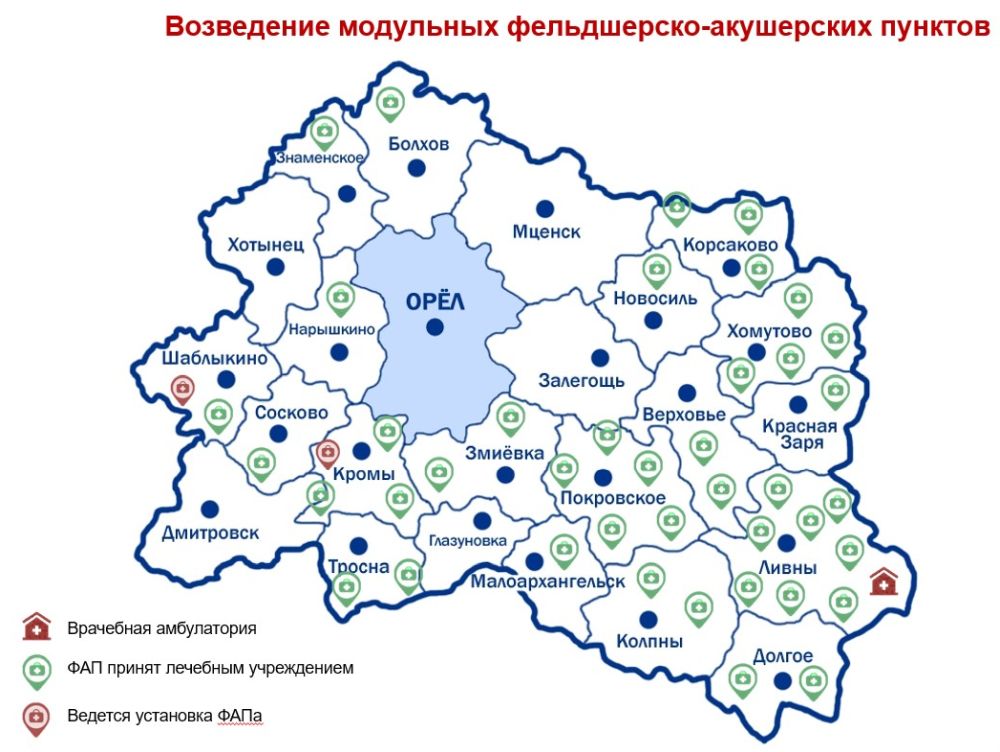 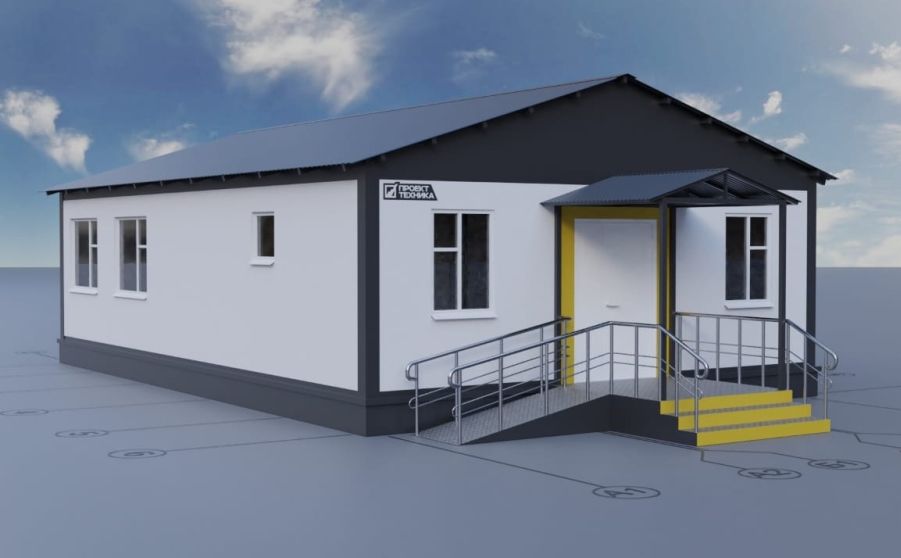 